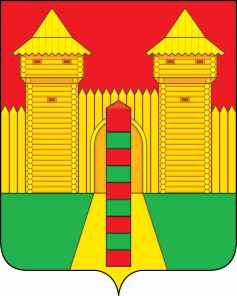 АДМИНИСТРАЦИЯ  МУНИЦИПАЛЬНОГО  ОБРАЗОВАНИЯ «ШУМЯЧСКИЙ   РАЙОН» СМОЛЕНСКОЙ  ОБЛАСТИПОСТАНОВЛЕНИЕот   11.06.2021г.  № 243          п. ШумячиВ соответствии с Земельным кодексом Российской Федерации, решением Шумячского районного Совета депутатов от 01.02.2002 № 7 «Об управлении и распоряжении земельными участками, находящимися в государственной собственности и расположенными на территории муниципального образования «Шумячский район»   Смоленской области», на  основании заявления МУП «Шумячское РПО КХ»                  от 31.05.2021 г. № 93. Администрация муниципального образования «Шумячский район» Смоленской областиП О С Т А Н О В Л Я Е Т:   1. Предоставить в аренду на  11 (одиннадцать) месяцев муниципальному унитарному предприятию «Шумячское производственное объединение жилищно-коммунального хозяйства» Шумячского городского поселения:  - земельный участок из земель населенных пунктов с кадастровым номером 67:24:0190144:3, находящийся по адресу: Смоленская область, р-н Шумячский, п. Шумячи,  (далее - Участок), для использования в целях – водонапорная башня, общей площадью 2525 (две тысячи пятьсот двадцать пять) кв.м.;- земельный участок из земель населенных пунктов с кадастровым номером 67:24:0190118:3, находящийся по адресу: Смоленская область, р-н Шумячский, п. Шумячи, ул. Заводская, д. 25 (далее - Участок), для использования в целях – под промышленность, общей площадью 6150 (шесть тысяч сто пятьдесят) кв.м.;- земельный участок из земель населенных пунктов с кадастровым номером 67:24:0190116:15, находящийся по адресу: Смоленская область, р-н Шумячский, п. Шумячи, ул. Сельхозтехника (далее - Участок), для использования в целях – под промышленные предприятия, общей площадью 507 (пятьсот семь) кв.м.;- земельный участок из земель населенных пунктов с кадастровым номером 67:24:0190128:4, находящийся по адресу: Смоленская область, р-н Шумячский, п. Шумячи, ул. Советская (далее - Участок), для использования в целях – под промышленные предприятия, общей площадью 992 (девятьсот девяносто два) кв.м;- земельный участок из земель населенных пунктов с кадастровым номером 67:24:0190144:8, находящийся по адресу: Смоленская область, р-н Шумячский, п. Шумячи, ул. Базарная (далее - Участок), для использования в целях – водонапорная башня, общей площадью 1344 (одна тысяча триста сорок четыре) кв.м.;- земельный участок из земель населенных пунктов с кадастровым номером 67:24:0190144:9, находящийся по адресу: Смоленская область, р-н Шумячский, п. Шумячи, (далее - Участок), для использования в целях – под промышленные предприятия, общей площадью 2593 (две тысячи пятьсот девяносто три) кв.м.;- земельный участок из земель населенных пунктов с кадастровым номером 67:24:0190147:6, находящийся по адресу: Смоленская область, р-н Шумячский, п. Шумячи, ул. Лесхоз (далее - Участок), для использования в целях – под промышленные предприятия, общей площадью 1185 (одна тысяча сто восемьдесят пять) кв.м.;- земельный участок из земель населенных пунктов с кадастровым номером 67:24:0190206:24, находящийся по адресу: Смоленская область, р-н Шумячский, п. Шумячи, ул. Интернациональная, д. 33 (далее - Участок), для использования в целях – под баню, общей площадью 2716 (две тысячи семьсот шестнадцать) кв.м;- земельный участок из земель населенных пунктов с кадастровым номером 67:24:0190144:2, находящийся по адресу: Смоленская область, р-н Шумячский, п. Шумячи, (далее - Участок), для использования в целях – под промышленные предприятия, общей площадью 1431 (одна тысяча четыреста тридцать один) кв.м.;- земельный участок из земель населенных пунктов с кадастровым номером 67:24:0190118:2, находящийся по адресу: Смоленская область, Шумячский р-н, п. Шумячи, ул. Заводская (далее - Участок), для использования в целях – под промышленные предприятия, общей площадью 442 (четыреста сорок два) кв.м.;- земельный участок из земель населенных пунктов с кадастровым номером 67:24:0190104:6, находящийся по адресу: Смоленская область, р-н Шумячский, п. Шумячи, ул. Льнозавод (далее - Участок), для использования в целях – очистные сооружения, общей площадью 27687 (двадцать семь тысяч шестьсот восемьдесят семь) кв.м;- земельный участок из земель населенных пунктов с кадастровым номером 67:24:0040102:504, находящийся по адресу: Российская Федерация, Смоленская область, Шумячский район, Шумячское городское поселение, п. Шумячи, ул. Понятовская, вблизи АЗС (далее – Участок), для использования в целях –  водозаборное сооружение, общей площадью 401 (четыреста один) кв.м.  	1) ограничения прав на земельный участок предусмотренные статьями 56,56.1 Земельного кодекса Российской Федерации; Указ Президента Российской Федерации «Об утверждении перечня приграничных территорий, на которых иностранные граждане, лица без гражданства и иностранные юридические лица не могут обладать на праве собственности земельными участками» от 09.01.2011г. № 26.          2) Граница зоны с особыми условиями использования территории ВЛ 0,4 кВ Ф-4 от ТП 010 ВЛ-1003 Шумячи. Постановление Правительства Российской Федерации от 24.02.2009г. № 160 «О порядке установления охранных зон объектов электросетевого хозяйства и особых условий использования земельных участков, расположенных в границах таких зон».          3) Арендатору обеспечить беспрепятственный допуск представителей собственника линейного объекта или представителей организаций, осуществляющих эксплуатацию линейного объекта, к линейному объекту в целях обеспечения его безопасности.2. Отделу экономики и комплексного развития Администрации муниципального образования «Шумячский район» Смоленской области подготовить проект договора аренды Участков.Глава муниципального образования «Шумячский район» Смоленской области                                                  А.Н. ВасильевО предоставлении в аренду МУП «Шумячское РПО КХ»  земельных участков, государственная собственность на которые не разграничена, на новый срок